Проект повестки днявнеочередного заседания № 7 Совета депутатовмуниципального округа ЧеремушкиОб утверждении повестки дня 25.07.2017 (до 5 мин.)Дополнительный вопрос:  Об отказе\ О согласовании проекта изменения схемы размещения нестационарных торговых объектов со специализацией «Печать» в части включения адресовИтого: 20 минут Завершение заседания – 16:20                        Дата проведения:Время проведения:Место проведения:25.07.201716-00 ч.Аппарат СД МО Черемушки№Вопрос, внесенный на заседание Совета депутатовПроект внесенВремя 1О внесении изменений в правила землепользования и застройки города Москвы в отношении территории ТПУ «Калужская», ЮЗАО, Обручевский, Черёмушки, КоньковоКПР5 мин2О поощрении депутатов Совета депутатов муниципального округа Черемушки за июль, август, сентябрь 2017 годаДокладчик -Минаева Е.В.5 мин3Разное:Об исполнении решений СД МО ЧеремушкиО выдвижении кандидатур (с правом решающего голоса) в резерв составов участковых избирательных комиссий избирательных участков района Черемушки города МосквыДокладчик -Минаева Е.В.10 мин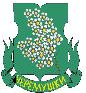 